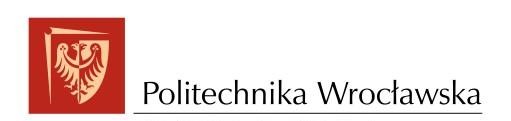 Filia w WałbrzychuImię i Nazwisko: .............................................Numer albumu: .............................................Wydział: .........................................................Kierunek: ........................................................Rok studiów: ................................................Etap……………………………………………System: stacjonarneStopień studiów: IWałbrzych, dnia	r.Dyrektor Filii Politechniki Wrocławskiejw Wałbrzychu                                 Podanie o powtarzanie etapu studiów   Uprzejmie proszę o wyrażenie zgody na powtarzanie etapu studiów  w semestrze zimowym/letnim  w roku akademickim 20...../20...... r.Oświadczam, że w etapach dotychczas realizowanych nie uzyskałem zaliczeń z niżej wymienionych kursów:Stwierdzam, że znane mi są postanowienia „Regulaminu Studiów”, a podane przeze mnie dane są zgodne z prawdą, co potwierdzam własnoręcznym podpisem.………………………………………(podpis studenta)Decyzja Dyrektora:Wyrażam zgodę / nie wyrażam zgody *……..………………………………(data, pieczęć i podpis Dyrektora)Lp.Kod kursuNazwa kursuForma kursu w,ć,p,s,lECTSZaległość z etapu nrNumer realizacji kursu1.2.3.4.5.6.Suma punktów ECTS:Suma punktów ECTS:Suma punktów ECTS:Suma punktów ECTS: